LI: To count across positive and negative numbers.I will be successful if…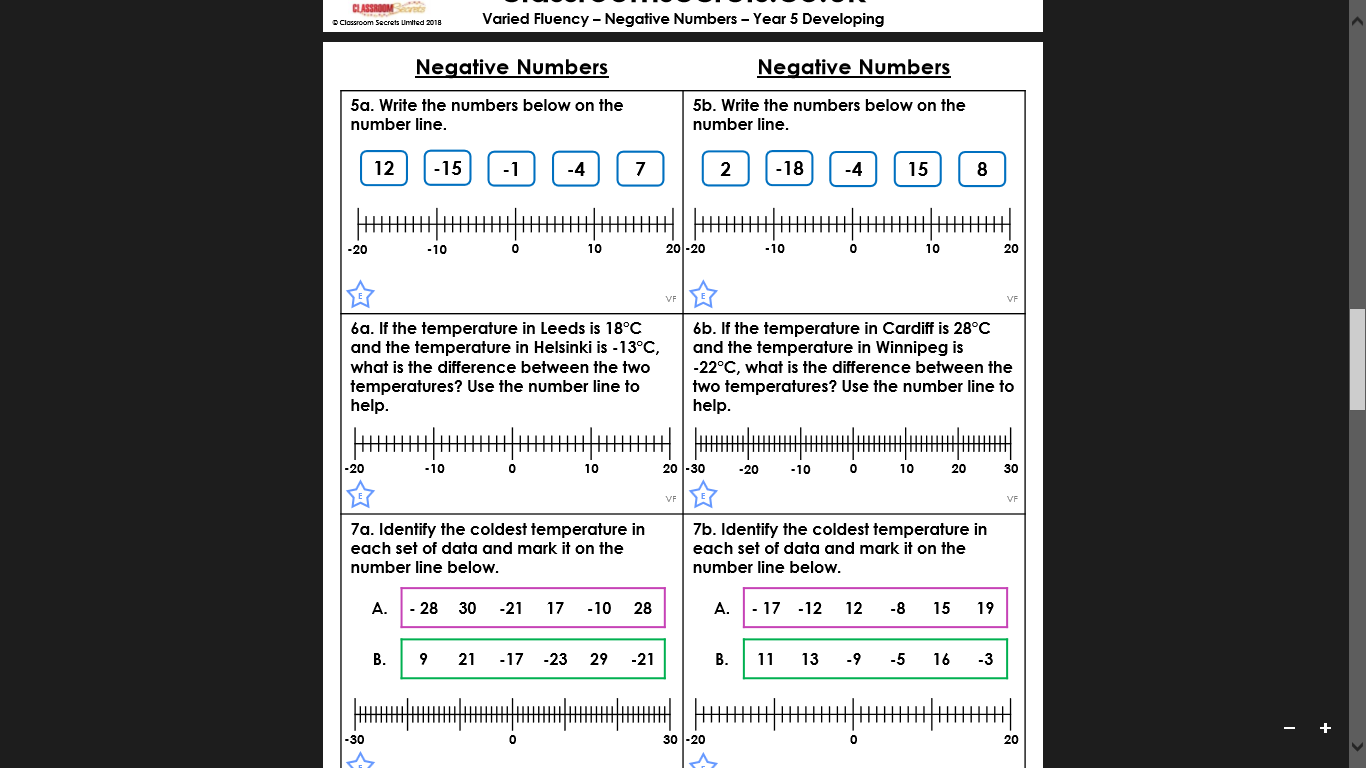 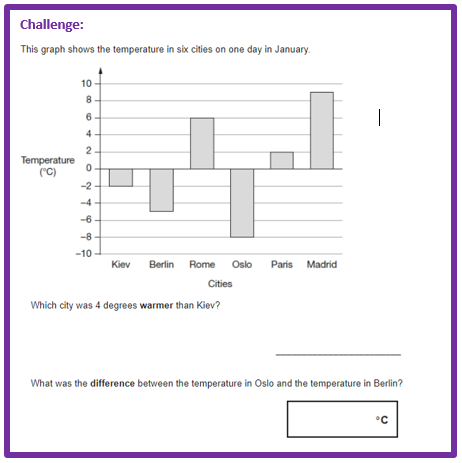 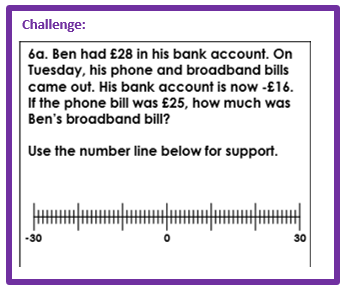 I know what positive and negative numbers are.I remember to put a – sign on my negative numbers.I know that when I add to a negative number I count towards 0I know when I cross 0 when taking away the numbers get bigger.